     Toruń, 23.05.2024r.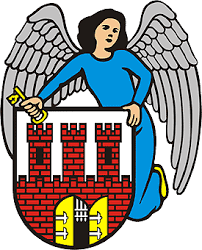         Wojciech Klabun						        Radny Miasta Toruniaul. Wały Gen. Sikorskiego 8          87-100 ToruńPanPaweł GulewskiPrezydentMiasta ToruniaPYTANIASzanowny Panie Prezydencie,Zwracam się z prośbą o odpowiedzi Pana Prezydenta na poniższe pytania:Czy płot u wylotu ul. Karnowskiego został posadowiony legalnie?Mieszkańcy osiedla Stawki skarżą się na fakt, iż właściciele posesji znajdujących się przy ul. Karnowskiego ustawili płot zagradzający innym drogę do pobliskiego płotu Dino. Równocześnie w płocie znajduje się zamknięta furtka, z której korzystają nieliczni. W związku z powyższym proszę o informację czy płot został posadowiony legalnie? Ogranicza on mieszkańcom dostęp do ważnego punktu handlowego na osiedlu.Kto jest właścicielem terenu na którym przedmiotowy płot się znajduje?Łączą wyrazy szacunku,Wojciech Klabun/  -  /Radny Miasta Torunia